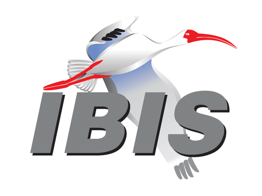 IBIS Open Forum MinutesMeeting Date: October 29, 2021Meeting Location: TeleconferenceVOTING MEMBERS AND 2021 PARTICIPANTSANSYS				Curtis Clark*, Wei-hsing HuangApplied Simulation Technology	(Fred Balistreri)Broadcom				(Yunong Gan)Cadence Design Systems		Zhen Mu^Celestica				(Sophia Feng)Cisco Systems			(Stephen Scearce)Dassault Systemes (CST)		Stefan Paret, David Duque, Longfei BaiEricsson				(Guohua Wang)Google					Zhiping Yang*, Songping WuHuawei Technologies			(Hang (Paul) Yan)Infineon Technologies AG 		(Christian Sporrer)Instituto de Telecomunicações	(Abdelgader Abdalla)Intel Corporation	Hsinho Wu*, Michael Mirmak*Keysight Technologies	Radek Biernacki, Fangyi Rao, Pegah Alavi,	Todd Bermensolo, Majid Ahadi DolatsaraLuminous Computing	David BanasMarvell					Steve Parker*MathWorks (SiSoft)			Mike LaBonte, Walter Katz*Maxim Integrated			Tushar Pandey*, Pawan Sai, Yan LiangMicron Technology			Randy Wolff*, Justin Butterfield, Aniello Viscardi,Akshay Shivaji Chaudhari, Dragos DimitriuMST EMC Lab			Chulsoon Hwang, Anfeng Huang, Yifan DingNXP					Jon BurnettSerDesDesign.com			(John Baprawski)Siemens EDA (Mentor)		Arpad Muranyi*, Weston Beal  Siemens AG				Franz Pfleger, Sebastien KollingerSTMicroelectronics			(Gerard Mas)Synopsys				Ted Mido*, Andy TaiTeraspeed Labs			Bob Ross*Xilinx					(Romi Mayder)ZTE Corporation			Bowen Shen, Changgang Yin, Dongdong Ye					  Liqiang Meng, Xiaoxuan LiuZuken					Michael Schäder, Chithrupa Ramesh  Zuken USA				Lance Wang*	OTHER PARTICIPANTS IN 2021Achronix Semiconductor		Hansel DsilvaAnalog Devices			Patrick DeRoyATE Service Corporation		Yutaka HondaAVL Software and Functions		Wolfgang RöhrnerCiena					Taha Kheyar, Kaisheng HuContinental Automotive		Julnar Musmar, Stefanie SchattDe Montfort University (IEEE EMC) 	Alistair DuffyElite Material Co.			Nick HuangExtreme Networks			Robert HallerHamburg University of Technology	Cheng YangIT-Beratung-Maurer			Manfred MaurerKandou Bus				Sherman ChenKEI Systems				Shinichi MaedaMercury Systems			Vincent TamMicrochip Norway			Lars SnithPolitecnico di Torino			Stefano Grivet-Talocia, Paolo Manfredi  Alessandro Zanco, Felipe Treviso  Marco Destefano, Riccardo Trinchero  Tomasso BraddeRTC					Ken WhighamSimberian				Yuriy ShlepnevTeradyne				Tao WangUniversity of Illinois, Urbana		Jose Shutt-Ainé, Xinying WangIn the list above, attendees at the meeting are indicated by *.  Those submitting an email ballot for their member organization for a scheduled vote are indicated by ^.  Principal members or other active members who have not attended are in parentheses. Participants who no longer are in the organization are in square brackets.UPCOMING MEETINGSThe connection information for future IBIS teleconferences is as follows:Microsoft Teams meetingJoin on your computer or mobile appClick here to join the meetingJoin with a video conferencing device106010980@teams.bjn.vcVideo Conference ID: 114 666 897 5 Alternate VTC dialing instructionsOr call in (audio only)+1 267-768-8015,554664847#   United States, Philadelphia Phone Conference ID: 554 664 847# Find a local number | Reset PINLearn More | Meeting optionsAll teleconference meetings are 8:00 a.m. to 9:55 a.m. US Pacific Time.  Meeting agendas are typically distributed seven days before each Open Forum.  Minutes are typically distributed within seven days of the corresponding meeting.NOTE: "AR" = Action Required.-------------------------------------------------------------------------------------------------------------------------------INTRODUCTIONS AND MEETING QUORUMCurtis Clark declared that a quorum had been reached. CALL FOR PATENTSRandy Wolff called for declaration of any patents or pending patents related to the IBIS, IBIS-ISS, ICM, or Touchstone 2.0 specifications.  No patents were declared.REVIEW OF MINUTES AND ARSRandy Wolff called for comments on the minutes of the October 8, 2021, IBIS Open Forum teleconference.  Michael Mirmak moved to approve the minutes.  Curtis Clark seconded the motion.  There were no objections. Randy reviewed ARs from the previous meeting.Randy Wolff to send email ballot for BIRD215 vote [AR]
Randy said this was done.Randy Wolff to update BIRD214 status on the website [AR]
Randy reported that this was done.ANNOUNCEMENTS, CALL FOR ADDITIONAL AGENDA ITEMSRandy Wolff noted that a draft version of IBIS 7.1 would be introduced and discussed.MEMBERSHIP STATUS AND TREASURER'S REPORTBob Ross reported that cash flow for 2021 was $26,843 and the total adjusted balance for 2021 was $30,193.  We had 29 members, with a voting quorum of 8.  One new half-year membership was possible, although not very likely.  An early 2022 $900 membership was in process, but it would have to be confirmed whether the payment was for 2022.  No new Summit expenses were anticipated.  A full payment of $17,500.00 for ibischk7 version 7.1.0 was expected soon. WEBSITE ADMINISTRATIONSteven Parker reported that the website was up to date with respect to meeting minutes and documents, and BIRD214 had been updated.  He and Curtis Clark said that Mike LaBonte had run into an issue sending out an IBIS Quality task group agenda email from his ibis.org account.  They had investigated, and freelists reported that their server had blocked the message based on a reputation score they got from Barracuda for the websitewelcome.com smtp server that bluehost uses.  The problem had not recurred.  So, for the time being, Mike, Steve and Curtis decided that no further action was necessary.MAILING LIST ADMINISTRATIONCurtis Clark reported that everything was operating normally, aside from the issue mentioned in the Website Administration report.LIBRARY UPDATEZhiping Yang reported that Chulsoon Hwang had presented the GitHub Model Library demo, which was presented at the last Open Forum meeting, to the ATM task group at their most recent meeting.  One suggestion there had been to poll model providers to see if they’d be willing to upload models to an open-source repository.  Zhiping said any interested organization could create an account on that GitHub site so they could upload models.  Contact Zhiping or Chulsoon if you are interested in trying it.INTERNATIONAL/EXTERNAL ACTIVITIES- ConferencesNone.- Press UpdatesNone.- Related standardsIEC 63055/IEEE 2401, JEITA “LPB”Michael Mirmak reported that IEEE DASC meets the first week of every month.  He said there had been no recent updates on standards of interest to us.  He said that once IBIS 7.1 is approved, we should let LPB know about the new version so they can take it into account in their revisions.  He said they expected no new revisions on their side in 2021.  Michael said he would let them know that IBIS 7.1 is coming [AR].  He said the upcoming IBIS summits might be of interest to DASC if JEITA was planning any LPB related updates.  Randy Wolff said we weren’t expecting any LPB related updates from JEITA.SUMMIT PLANNING AND REVIEW-  Virtual Asian IBIS Summit (Japan), Friday, November 12, 2021, 08:30 to 12:00 JSTRandy Wolff said the agenda is full and the summit is ready to go.  JEITA is adding subtitles to the prerecorded videos.  Most presentations will be prerecorded, but one will be live.  Bob Ross said the agenda runs from 8:30 a.m. to 12:30 p.m. Japan time.  Randy said the final agenda would be sent out on November 5th, and meeting links would follow the next week.  The meeting will be a Zoom meeting hosted by Micron.  Bob and Randy thanked Ted Mido for volunteering to help with translation of any live questions.-  Virtual Asian IBIS Summit (China), Friday, November 19, 2021, 09:00 to 13:00 CSTRandy said the agenda was not quite finalized, and presentations were still being reviewed.  Bob said we had seven presentations and the possibility of two more.  All presentations for this summit would be live.QUALITY TASK GROUPRandy Wolff said the group meets on Tuesdays at 9:00 a.m. PT.  The group continues to oversee the next ibischk release, ibischk7.1.0. Two new bugs had been reported, and source code had been delivered.  Details would be discussed later in the meeting.The Quality task group checklist and other documentation can be found at:http://www.ibis.org/quality_wip/ADVANCED TECHNOLOGY MODELING TASK GROUPArpad Muranyi reported that the group meets on Tuesdays at 12:00 a.m. PT.  The group had recently reviewed a presentation from Randy Wolff on a Tx buffer PSIJ simulation study he had done.  The goal of the study and presentation was to provide input to Chulsoon Hwang and his students to help with development of a PSIJ BIRD.Task group material can be found at:http://www.ibis.org/macromodel_wip/INTERCONNECT TASK GROUPRandy Wolff reported that the Interconnect task group remained suspended.  Its former time slot was being used by the Editorial task group. Task group material can be found at:http://www.ibis.org/interconnect_wip/EDITORIAL TASK GROUPRandy Wolff reported that the group was meeting on Wednesdays at 8:00 a.m. PT.  After a unanimous vote at the most recent meeting, the group had submitted an IBIS 7.1 draft to the Open Forum for review.  Randy said it would be introduced and discussed later in this meeting.Task group material can be found at:http://www.ibis.org/editorial_wip/NEW ADMINISTRATIVE ISSUESNoneBIRD215: BACK-CHANNEL STATISTICAL OPTIMIZATION EDITORIAL UPDATERandy Wolff showed the BIRD.  He said a vote had been scheduled for this meeting.  Arpad Muranyi noted that the BIRD contains no technical changes.  It captures clarifications from the editorial process.  Randy said the training flow descriptions had been clarified.  Bob Ross noted that the IBIS 7.1 draft already incorporates what is in BIRD215.Arpad moved to vote for acceptance of BIRD215 and for incorporating it into IBIS 7.1.  Michael Mirmak seconded.  Without objection, Randy conducted a roll call vote. The motion passed with 12 Yes votes, 0 No votes, and 0 abstentions.  Randy and Steve Parker to update the status of BIRD215 on the website [AR].BIRD211.3: IBIS AMI REFERENCE FLOW IMPROVEMENTSDiscussion was tabled.BIRD213: EXTENDING IBIS-AMI FOR PAMn ANALYSIS	Discussion was tabled.BIRD166.4: RESOLVING PROBLEMS WITH REDRIVER INIT FLOWDiscussion was tabled.BIRD181.1: I-V TABLE CLARIFICATIONSDiscussion was tabled.BIRD190: CLARIFICATION FOR REDRIVER FLOWDiscussion was tabled.BIRD210: NEW REDRIVER AMI FLOWDiscussion was tabled.INTRODUCTION OF IBIS 7.1 DRAFTRandy Wolff shared the draft and noted that it is draft 19.  Michael Mirmak and Randy started by reviewing the section listing the newly included BIRDs.  Michael said there are just over 400 pages in this draft.  He said the posted version is “clean” (free of editorial markup), and he referred people to the version7.1 WIP directory available on the site map of the website if they want to see marked up working copies. (http://www.ibis.org/ver7.1_wip/)Michael suggested readers pay particular attention to the lengthier additions, e.g., BIRD202.3 EMD and some overall updates to the interconnect modeling sections to maintain consistency throughout the document.  He also noted that the back-channel optimization statistical and time-domain AMI analysis flows with and without repeaters had been rewritten per BIRD215.  He said there were many new changes, and we want to make sure they’re all consistent.Randy also noted significant changes to the parameter tables in the AMI section.  Michael said that summary tables had been added to various sections in previous versions of the specification to provide quick-glance information on rules, allowable usages, etc.  He said those tables had been redesigned for consistency and clarity, including:“Required” is now defined to mean required by the specification (e.g., Parameter X is required if AMI_Version is 5.0 or greater).Other AMI parameters may not be “required” by the specification, but they may be required if other parameters appear.  These dependencies are explained.Tables try to clearly state whether any parameters’ values are assumed by default if the parameter is not present.  Some parameters have no meaningful default (e.g., path parameters).An additional “Placeholder” column identifies parameters for which the value provided in the .ami file is just a placeholder to be replaced by the EDA tool at simulation time.Footnotes are now numerically ordered for ease of use.Michael noted that the tables are intended to provide easy access to summary information, but they are not meant to provide an exhaustive list of all rules.Randy encouraged all BIRD authors to review the full draft to ensure their BIRDs were incorporated properly.IBISCHK AND TSCHK PARSER AND BUG STATUS Bob Ross said there were two new BUGs to discuss.BUG225: No Error for IBIS_AMI List_Tip Different Entries for Duplicate List EntriesBob and Randy Wolff said that this issue was discovered and reported by Mike LaBonte.  The specification allows for entries in a List parameter to be duplicated.  However, it states that if entries are duplicated then the List_Tip entries for all duplicates must be identical.  The parser currently fails to catch this error if it occurs.  Randy described a possible scenario in which a parameter applies to several different standards, but the value of the parameter is the same for more than one standard.  Instead of having separate List entries with the same value and different List_Tip entries, the associated List_Tip entries would have to be combined or concatenated into one common string.Bob noted that this issue had existed since ibischk6.0.0.  Randy said the fix is something we plan to pay for in a future release.  We are not asking the parser developer to address this old issue in the 7.1 release.  It is not related to the 7.1 changes.Bob moved to classify the defect as moderate (because it is missing a spec violation), low priority (it has existed for a long time), to be fixed in a future release.  Curtis Clark seconded.  There were no objections.  Bob to update the status of BUG225 [AR].BUG226: No Error for Param Entry in [Interconnect Model] with File_TS.Bob reported that this error had been found by the parser developer.  The IBIS specification states that the [Interconnect Model] Sub-Param named Param is only legal with IBIS-ISS files.  It is illegal with File_TS.  The parser was not catching this error.  Bob said he believed the issue had already been corrected in ibischk7.1.0.Bob moved to classify the defect as severe, medium priority, to be fixed in the next release.  Arpad Muranyi seconded.  There were no objections.  Bob to update the status of BUG226 [AR].Bob said the Quality task group had received a full release of ibischk7.1.0 to review.  He said there were some minor formatting issues they intended to fix.  These included a number of error messages for which they wanted “mdl” to be replaced with “model” to improve clarity.  He said there would be at least one more code drop from the developer.  Randy asked when we would consider this an official release.  Bob said the QA testing would take several weeks after they had the expected final code drop.  Randy noted that we intended to make the payment to the parser developer this year, and we would vote to authorize the payment at a future meeting.NEW TECHNICAL ISSUESNoneNEXT MEETINGThe next IBIS Open Forum teleconference meeting would be held on November 19, 2021. The following teleconference meeting was tentatively scheduled for December 10, 2021.  The Asian IBIS Summit (Tokyo) would be held on November 12, 2021.  The Asian IBIS Summit (China) would be held on November 19, 2021.  Note that Summit dates are in their local time zones, and the Summits will occur on the evenings of the preceding days in US time zones.Bob Ross moved to adjourn.  Arpad Muranyi seconded the motion.  The meeting adjourned.========================================================================NOTESIBIS CHAIR: Randy Wolff (208) 363-1764rrwolff@micron.comPrincipal Engineer, Silicon SI Group, Micron Technology, Inc.8000 S. Federal WayP.O. Box 6, Mail Stop: 01-720Boise, ID  83707-0006VICE CHAIR: Lance Wang (978) 633-3388lance.wang@ibis.orgSolutions Architect, Zuken USA238 Littleton Road, Suite 100Westford, MA 01886SECRETARY: Mike LaBontemlabonte@mathworks.com	Senior Engineer	1 Lakeside Campus Drive	Natick, MA 01760TREASURER: Bob Ross (503) 246-8048bob@teraspeedlabs.comEngineer, Teraspeed Labs10238 SW Lancaster RoadPortland, OR 97219LIBRARIAN: Zhiping Yang (650) 214-0868zhipingyang@google.comSr. Hardware Manager, Google LLC1600 Amphitheatre ParkwayMountain View, CA 94043WEBMASTER: Steven Parker (845) 372-3294sparker@marvell.comSenior Staff Engineer, DSP, Marvell  2070 Route 52Hopewell Junction, NY 12533-3507POSTMASTER: Curtis Clarkcurtis.clark@ansys.com	ANSYS, Inc.	150 Baker Ave Ext	Concord, MA 01742This meeting was conducted in accordance with SAE ITC guidelines.All inquiries may be sent to info@ibis.org.  Examples of inquiries are:To obtain general information about IBIS.To ask specific questions for individual response.To subscribe to or unsubscribe from the official ibis@freelists.org and/or ibis-users@freelists.org email lists (formerly ibis@eda.org and ibis-users@eda.org):https://www.freelists.org/list/ibishttps://www.freelists.org/list/ibis-usersTo subscribe to or unsubscribe from one of the task group email lists: ibis-macro@freelists.org, ibis-interconn@freelists.org, ibis-editorial@freelists.org, or ibis-quality@freelists.org:https://www.freelists.org/list/ibis-macrohttps://www.freelists.org/list/ibis-interconnhttps://www.freelists.org/list/ibis-editorialhttps://www.freelists.org/list/ibis-qualityTo inquire about joining the IBIS Open Forum as a voting Member.To purchase a license for the IBIS parser source code.To report bugs or request enhancements to the free software tools: ibischk6, tschk2, icmchk1, s2ibis, s2ibis2 and s2iplt.The BUG Report Form for ibischk resides along with reported BUGs at:http://www.ibis.org/bugs/ibischk/ 
http://www.ibis.org/ bugs/ibischk/bugform.txtThe BUG Report Form for tschk2 resides along with reported BUGs at:http://www.ibis.org/bugs/tschk/ 
http://www.ibis.org/bugs/tschk/bugform.txtThe BUG Report Form for icmchk resides along with reported BUGs at:http://www.ibis.org/bugs/icmchk/ 
http://www.ibis.org/bugs/icmchk/icm_bugform.txtTo report s2ibis, s2ibis2 and s2iplt bugs, use the Bug Report Forms which reside at:http://www.ibis.org/bugs/s2ibis/bugs2i.txt 
http://www.ibis.org/bugs/s2ibis2/bugs2i2.txt 
http://www.ibis.org/bugs/s2iplt/bugsplt.txtInformation on IBIS technical contents, IBIS participants and actual IBIS models are available on the IBIS Home page:http://www.ibis.org/Check the IBIS file directory on ibis.org for more information on previous discussions and results:http://www.ibis.org/directory.htmlOther trademarks, brands and names are the property of their respective owners.SAE STANDARDS BALLOT VOTING STATUSCriteria for SAE member in good standing:Must attend two consecutive meetings to establish voting membershipMembership dues currentMust not miss two consecutive meetings (voting by email counts as attendance)Interest categories associated with SAE standards ballot voting are: Users - members that utilize electronic equipment to provide services to an end user. Producers - members that supply electronic equipment. General Interest - members are neither producers nor users. This category includes, but is not limited to, government, regulatory agencies (state and federal), researchers, other organizations and associations, and/or consumers.ANSYSYesCadence Design SystemsYes (email)GoogleYesIntel CorporationYesMarvellYesMathWorksYesMaxim IntegratedYesMicron TechnologyYesSiemens EDAYesSynopsysYesTeraspeed LabsYesZuken USAYesOrganizationInterest CategoryStandards Ballot Voting StatusAugust 27, 2021September 17, 2021October 8, 2021October 29, 2021ANSYSUserActiveXXXXApplied Simulation TechnologyUserInactive----Broadcom Ltd.ProducerInactive----Cadence Design SystemsUserInactiveX-XXCelesticaUserInactive----Cisco SystemsUserInactive----Dassault SystemesUserInactive----EricssonProducerInactive----GoogleUserActiveXXXXHuawei TechnologiesProducerInactive----Infineon Technologies AGProducerInactive--X-Instituto de TelecomunicaçõesUserInactive----Intel Corp.ProducerActiveXXXXKeysight TechnologiesUserActiveXXX-Luminous ComputingGeneral InterestInactive----MarvellProducerActiveXX-XMathWorks (SiSoft) UserActiveXXXXMaxim IntegratedProducerInactive-XXXMicron TechnologyProducerActiveXXXXMST EMC LabUserInactive--X-NXPProducerInactive----SerDesDesign.comUserInactive----Siemens EDA (Mentor)UserActiveXXXXSTMicroelectronicsProducerInactive----SynopsysUserActiveXXXXTeraspeed LabsGeneral InterestActiveXXXXXilinxProducerInactive----ZTE Corp.UserInactive----ZukenUserActive-XXX